                      КАРАР                                                                  Р Е Ш Е Н И Е            «06»  ноябрь  2018 й                № 38-107         «06»   ноября  2018 гО внесении изменений и дополнений в Устав сельского поселения Изяковский сельсоветмуниципального района Благовещенский район Республики БашкортостанСовет сельского поселения Изяковский сельсовет  муниципального района  Благовещенский район Республики Башкортостан Р Е Ш И Л :1. Внести в Устав сельского поселения Изяковский сельсовет муниципального района Благовещенский район Республики Башкортостан следующие изменения и дополнения:1.1.в части 1 статьи3:1.1.1.пункт 4 признать утратившим силу;1.1.2. пункт 19 изложить в следующей редакции:«19) участие в организации деятельности по накоплению (в том числе раздельному накоплению) и транспортированию твердых коммунальных отходов; 1.1.3. пункт 20 изложить в следующей редакции:«20) утверждение правил благоустройства территории Сельского поселения, осуществление контроля за их соблюдением, организация благоустройства территории Сельского поселения в соответствии с указанными правилами, а также организация использования, охраны, защиты, воспроизводства городских лесов, лесов особо охраняемых природных территорий, расположенных в границах населенных пунктов Сельского поселения;»1.1.4. пункт 21дополнить словами «, направление уведомления о соответствии указанных в уведомлении о планируемых строительстве или реконструкции объекта индивидуального жилищного строительства или садового дома (далее - уведомление о планируемом строительстве) параметров объекта индивидуального жилищного строительства или садового дома установленным параметрам и допустимости размещения объекта индивидуального жилищного строительства или садового дома на земельном участке, уведомления о несоответствии указанных в уведомлении о планируемом строительстве параметров объекта индивидуального жилищного строительства или садового дома установленным параметрам и (или) недопустимости размещения объекта индивидуального жилищного строительства или садового дома на земельном участке, уведомления о соответствии или несоответствии построенных или реконструированных объекта индивидуального жилищного строительства или садового дома требованиям законодательства о градостроительной деятельности при строительстве или реконструкции объектов индивидуального жилищного строительства или садовых домов на земельных участках, расположенных на территориях поселений, принятие в соответствии с гражданским законодательством Российской Федерации решения о сносе самовольной постройки, решения о сносе самовольной постройки или ее приведении в соответствие с предельными параметрами разрешенного строительства, реконструкции объектов капитального строительства, установленными правилами землепользования и застройки, документацией по планировке территории, или обязательными требованиями к параметрам объектов капитального строительства, установленными федеральными законами (далее также - приведение в соответствие с установленными требованиями), решения об изъятии земельного участка, не используемого по целевому назначению или используемого с нарушением законодательства Российской Федерации, осуществление сноса самовольной постройки или ее приведения в соответствие с установленными требованиями в случаях, предусмотренных Градостроительным кодексом Российской Федерации";1.1.5. пункт 24 признать утратившим силу;1.2. в части 1 статьи 4:1.2.1.пункт 12 признать утратившим силу;1.2.2. дополнить пунктами 15и 16 следующего содержания:«15) оказание содействия развитию физической культуры и спорта инвалидов, лиц с ограниченными возможностями здоровья, адаптивной физической культуры и адаптивного спорта;16) осуществление мероприятий по защите прав потребителей, предусмотренных Законом Российской Федерации от 7 февраля 1992 года 
№ 2300-1 «О защите прав потребителей»»;1.3. в части 1 статьи 5:1.3.1. дополнить пунктом 4.1 следующего содержания:«4.1) полномочиями в сфере стратегического планирования, предусмотренными Федеральным законом от 28 июня 2014 года № 172-ФЗ «О стратегическом планировании в Российской Федерации»;»1.3.2. пункт 9 изложить в следующей редакции:«9) организация сбора статистических показателей, характеризующих состояние экономики и социальной сферы Сельского поселения, и предоставление указанных данных органам государственной власти в порядке, установленном Правительством Российской Федерации;»1.4. дополнить статьей 8.1 следующего содержания:«Статья 8.1. Сход граждан1. Сход граждан может проводиться в случаях, установленных Федеральным законом.Сход граждан, предусмотренный Федеральным законом, правомочен при участии в нем более половины обладающих избирательным правом жителей населенного пункта или сельского поселения. Решение такого схода граждан считается принятым, если за него проголосовало более половины участников схода граждан.2. С инициативой о созыве схода могут выходить граждане (не менее 10 процентов, имеющих право на участие в сходе), депутаты представительного органа местного самоуправления (не менее 1/3 от их установленного числа), глава муниципального образования, представительный орган местного самоуправления, орган территориального общественного самоуправления,  староста сельского населенного пункта.3. Решение о проведении схода граждан принимается представительным органом местного самоуправления.4. Инициатива о проведении схода граждан оформляется в виде заявления с указанием:вопроса, выносимого на сход;фамилии, имени, отчества, места жительства жителей - инициаторов проведения схода и их подписи (в случае, если с инициативой о проведении схода выступают граждане).К заявлению прилагаются проект муниципального правового акта и материалы по вопросам, выносимым на решение схода граждан.Заявление с прилагаемыми документами передается представительному органу местного самоуправления для принятия решения о проведении схода. Решение принимается не позднее двух недель со дня регистрации поступившего заявления.5. Решение представительного органа местного самоуправления о проведении схода граждан должно содержать:вопросы, выносимые на сход граждан;информацию о времени и месте проведения схода граждан.Указанное решение представительного органа местного самоуправления, а также проект муниципального правового акта и материалы по вопросам, выносимым на решение схода граждан, подлежат официальному опубликованию (размещению, обнародованию) за 20 дней до дня проведения схода граждан в порядке, предусмотренном настоящим Уставом, в части вступления в силу муниципальных правовых актов.6. Сход граждан проводится в обстановке открытости и гласности. На него могут приглашаться представители органов государственной власти и органов местного самоуправления, руководители организаций, расположенных на соответствующей территории, представители средств массовой информации, общественных объединений.Подготовка и проведение схода обеспечиваются главой муниципального образования.7. Перед открытием схода проводится обязательная регистрация его участников с указанием фамилии, имени, отчества, года рождения, места жительства.8. Регистрацию участников схода осуществляют лица, ответственные за подготовку и проведение схода.9. Для ведения схода и его протоколов избирается президиум или председатель и секретарь схода. Повестка дня утверждается сходом.10. В протоколе указываются дата и место проведения схода, общее число граждан, имеющих право на участие в сходе, число присутствующих, повестка дня, краткое содержание выступлений, принятые решения.Список присутствующих заверяется лицами, ответственными за регистрацию, и прилагается к протоколу схода.11. Протокол подписывают члены президиума или председатель, секретарь схода, один экземпляр его передается в представительный орган местного самоуправления, второй остается у главы муниципального образования.12. Изменения и дополнения в решения, принятые сходом, могут вноситься только самим сходом.»1.5. дополнить статьей 10.1 следующего содержания:«Статья 10.1. Староста сельского населенного пункта1. Для организации взаимодействия органов местного самоуправления и жителей сельского населенного пункта при решении вопросов местного значения в сельском населенном пункте, расположенном в Сельском поселении, может назначаться староста сельского населенного пункта.2. Староста сельского населенного пункта назначается представительным органом Сельского поселения, в состав которого входит данный сельский населенный пункт, по представлению схода граждан сельского населенного пункта из числа лиц, проживающих на территории данного сельского населенного пункта и обладающих активным избирательным правом.3. Староста сельского населенного пункта не является лицом, замещающим государственную должность, должность государственной гражданской службы, муниципальную должность или должность муниципальной службы, не может состоять в трудовых отношениях и иных непосредственно связанных с ними отношениях с органами местного самоуправления.4. Старостой сельского населенного пункта не может быть назначено лицо:1) замещающее государственную должность, должность государственной гражданской службы, муниципальную должность или должность муниципальной службы;2) признанное судом недееспособным или ограниченно дееспособным;3) имеющее непогашенную или неснятую судимость.5. Срок полномочий старосты сельского населенного пункта составляет четыре года.Полномочия старосты сельского населенного пункта прекращаются досрочно по решению представительного органа Сельского поселения, в состав которого входит данный сельский населенный пункт, по представлению схода граждан сельского населенного пункта, а также в случаях, установленных Федеральным законом.6. Староста сельского населенного пункта для решения возложенных на него задач:1) взаимодействует с органами местного самоуправления, муниципальными предприятиями и учреждениями и иными организациями по вопросам решения вопросов местного значения в сельском населенном пункте;2) взаимодействует с населением, в том числе посредством участия в сходах, собраниях, конференциях граждан, направляет по результатам таких мероприятий обращения и предложения, в том числе оформленные в виде проектов муниципальных правовых актов, подлежащие обязательному рассмотрению органами местного самоуправления;3) информирует жителей сельского населенного пункта по вопросам организации и осуществления местного самоуправления, а также содействует в доведении до их сведения иной информации, полученной от органов местного самоуправления;4) содействует органам местного самоуправления в организации и проведении публичных слушаний и общественных обсуждений, обнародовании их результатов в сельском населенном пункте;5) осуществляет иные полномочия и права, предусмотренные нормативным правовым актом представительного органа сельского поселения в соответствии с законом Республики Башкортостан.7. Гарантии деятельности и иные вопросы статуса старосты сельского населенного пункта могут устанавливаться нормативным правовым актом представительного органа Сельского поселения в соответствии с законом Республики Башкортостан»1.6. в статье11:1.6.1.наименование статьи изложить в следующей редакции:«Статья 11. Публичные слушания, общественные обсуждения»;1.6.2. в части 3:дополнитьпунктом 2.1 следующего содержания:«2.1) проект стратегии социально-экономического развития сельского поселения;»пункт 3 признать утратившим силу;1.6.3. в части 4 слова «Порядок организации и проведения публичных слушаний» заменить словами «Порядок организации и проведения публичных слушаний по проектам и вопросам, указанным в части 3 настоящей статьи»1.6.4. дополнить частью 5 следующего содержания:  «5. По проектам генеральных планов, проектам правил землепользования и застройки, проектам планировки территории, проектам межевания территории, проектам правил благоустройства территорий, проектам, предусматривающим внесение изменений в один из указанных утвержденных документов, проектам решений о предоставлении разрешения на условно разрешенный вид использования земельного участка или объекта капитального строительства, проектам решений о предоставлении разрешения на отклонение от предельных параметров разрешенного строительства, реконструкции объектов капитального строительства, вопросам изменения одного вида разрешенного использования земельных участков и объектов капитального строительства на другой вид такого использования при отсутствии утвержденных правил землепользования и застройки проводятся общественные обсуждения или публичные слушания, порядок организации и проведения которых определяется нормативным правовым актом представительного органа Сельского поселения с учетом положений законодательства о градостроительной деятельности»;1.7.в части 6 статьи 18:1.7.1.пункт 4 изложить в следующей редакции:«4) утверждение стратегии социально-экономического развития Сельского поселения»;1.7.2. дополнить пунктом 11 следующего содержания:«11) утверждение правил благоустройства территории Сельского поселения»;1.8.в статье 19:1.8.1. часть 8изложить в следующей  редакции:«8. В случае, если глава сельского поселения, полномочия которого прекращены досрочно на основании правового акта Главы Республики Башкортостан об отрешении от должности главы сельского поселения либо на основании решения Совета об удалении главы Сельского поселения в отставку, обжалует данные правовой акт или решение в судебном порядке, Совет не вправе принимать решение об избрании главы Сельского поселения, избираемого Советом из своего состава, до вступления решения суда в законную силу»;1.8.2. дополнить частью 9 следующего содержания:«9. В случае досрочного прекращения полномочий глава сельского поселения избрание главы сельского поселения осуществляется не позднее чем через шесть месяцев со дня такого прекращения полномочий.При этом если до истечения срока полномочий Совета осталось менеешести месяцев, избрание главы сельского поселения осуществляется на первом заседании вновь избранного Совета»;1.9.часть 9 статьи 22 изложить в следующей редакции:«9. Полномочия депутата прекращаются досрочно в случае несоблюдения ограничений, установленных Федеральным законом»;1.10. абзац второй части 4 статьи 26 изложить в следующей редакции:«Изменения и дополнения, внесённые в Устав сельского поселения и изменяющие структуру органов местного самоуправления, разграничение полномочий между органами местного самоуправления (за исключением случаев приведения устава сельского поселения в соответствие с федеральными законами, а также изменения полномочий, срока полномочий, порядка избрания выборных должностных лиц местного самоуправления), вступают в силу после истечения срока полномочий Совета, принявшего муниципальный правовой акт о внесении указанных изменений и дополнений в Устав Сельского поселения»;1.11. Дополнить статьей 27.1 следующего содержания:«Статья 27.1. Содержание правил благоустройства территории сельского поселения1. Правила благоустройства территории сельского поселения утверждаются Советом.2. Правила благоустройства территории сельского поселения могут регулировать вопросы:1) содержания территорий общего пользования и порядка пользования такими территориями;2) внешнего вида фасадов и ограждающих конструкций зданий, строений, сооружений;3) проектирования, размещения, содержания и восстановления элементов благоустройства, в том числе после проведения земляных работ;4) организации освещения территории сельского поселения, включая архитектурную подсветку зданий, строений, сооружений;5) организации озеленения территории сельского поселения, включая порядок создания, содержания, восстановления и охраны, расположенных в границах населенных пунктов газонов, цветников и иных территорий, занятых травянистыми растениями;6) размещения информации на территории Сельского поселения, в том числе установки указателей с наименованиями улиц и номерами домов, вывесок;7) размещения и содержания детских и спортивных площадок, площадок для выгула животных, парковок (парковочных мест), малых архитектурных форм;8) организации пешеходных коммуникаций, в том числе тротуаров, аллей, дорожек, тропинок;9) обустройства территории сельского поселения в целях обеспечения беспрепятственного передвижения по указанной территории инвалидов и других маломобильных групп населения;10) уборки территории сельского поселения, в том числе в зимний период;11) организации стоков ливневых вод;12) порядка проведения земляных работ;13) участия, в том числе финансового, собственников и (или) иных законных владельцев зданий, строений, сооружений, земельных участков (за исключением собственников и (или) иных законных владельцев помещений в многоквартирных домах, земельные участки под которыми не образованы или образованы по границам таких домов) в содержании прилегающих территорий;14) определения границ прилегающих территорий в соответствии с порядком, установленным законом Республики Башкортостан;15) праздничного оформления территории Сельского поселения;16) порядка участия граждан и организаций в реализации мероприятий по благоустройству территории сельского поселения;17) осуществления контроля за соблюдением правил благоустройства территории сельского поселения»;1.12.в статье 29:1.12.1. абзац 1 части 2 изложить в следующей редакции:«2. Муниципальные нормативные правовые акты, затрагивающие права, свободы и обязанности человека и гражданина, устанавливающие правовой статус организаций, учредителем которых выступает Сельское поселение, а также соглашения, заключаемые между органами местного самоуправления, вступают в силу после их официального опубликования (обнародования).»;1.12.2. часть 3 изложить в следующей редакции:«3. Муниципальные правовые акты, подлежащие официальному опубликованию, направляются в официальное печатное средство массовой информации (в официальное сетевое издание) в течение 7 дней со дня их подписания.Официальным опубликованием муниципального правового акта или соглашения, заключенного между органами местного самоуправления, считается первая публикация его полного текста в периодическом печатном издании, распространяемом в Сельском поселении.Для официального опубликования (обнародования) муниципальных правовых актов и соглашений органы местного самоуправления вправе также использовать сетевое издание. В случае опубликования (размещения) полного текста муниципального правового акта в официальном сетевом издании объемные графические и табличные приложения к нему в печатном издании могут не приводиться.В случае невозможности их официального опубликования в официальном печатном средстве массовой информации (опубликования (размещения) в официальном сетевом издании) муниципальные правовые акты и соглашения подлежат официальному обнародованию в здании Администрации в течение 7 дней после дня их подписания.Муниципальные правовые акты и соглашения могут быть доведены до всеобщего сведения по телевидению и радио.Не подлежат опубликованию (обнародованию) муниципальные правовые акты или их отдельные положения, содержащие сведения, распространение которых ограничено федеральным законом»;1.13. Дополнить статьей 36.1 следующего содержания:«Статья 36.1. Средства самообложения граждан1. Под средствами самообложения граждан понимаются разовые платежи граждан, осуществляемые для решения конкретных вопросов местного значения. Размер платежей в порядке самообложения граждан устанавливается в абсолютной величине равным для всех жителей сельского поселения (населённого пункта, входящего в состав сельского поселения), за исключением отдельных категорий граждан, численность которых не может превышать 30 процентов от общего числа жителей Сельского поселения (населённого пункта, входящего в состав  сельского поселения) и для которых размер платежей может быть уменьшен.2. Вопросы введения и использования, указанных в части 1 настоящей статьи разовых платежей граждан решаются на местном референдуме, а в случаях, предусмотренных Федеральным законом, на сходе граждан».2. Пункт 1.1.2 настоящего решения вступает в силу с 1 января 2019 года.3. Настоящее решение обнародовать на официальном сайте  сельского поселения   Изяковский сельсовет  после его государственной регистрации.Глава сельского поселения     Изяковский сельсоветмуниципального районаБлаговещенский районРеспублики Башкортостан                                                                              А.А.ХайруллинаБАШКОРТОСТАН  РЕСПУБЛИКАhЫБЛАГОВЕЩЕН РАЙОНЫ МУНИЦИПАЛЬ РАЙОНЫНЫ  ИЗƏК АУЫЛ СОВЕТЫ  АУЫЛ  БИЛƏМƏhЕ СОВЕТЫ                453457,  Урге ИзƏк  ауылы,        МƏктƏп  урамы, 18                      Тел. .8(34766)2-79-46РЕСПУБЛИКА  БАШКОРТОСТАНСОВЕТ СЕЛЬСКОГО ПОСЕЛЕНИЯ ИЗЯКОВСКИЙ СЕЛЬСОВЕТ МУНИЦИПАЛЬНОГО РАЙОНА БЛАГОВЕЩЕНСКИЙ РАЙОН453457,село Верхний ИзякУлица Школьная ,18Тел.8(34766)2-79-46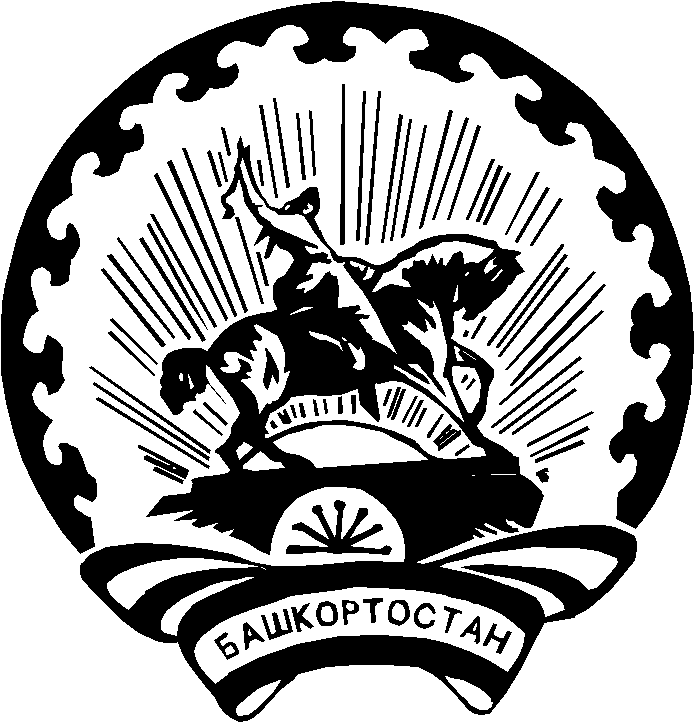 